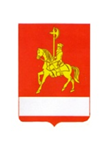    АДМИНИСТРАЦИЯ КАРАТУЗСКОГО РАЙОНАПОСТАНОВЛЕНИЕ01.03.2018                                      с. Каратузское                                      № 201-пОб утверждении порядка создания, реорганизации, изменения типа и ликвидации муниципальных учреждений Каратузского района, а так же утверждение уставов муниципальных учреждений и внесение в них изменений      	В соответствии с Конституцией Российской Федерации, Гражданским кодексом Российской Федерации, Федеральным законом от 06.10.2003 N 131-ФЗ «Об общих принципах организации местного самоуправления в Российской Федерации», Федеральным законом от 12.01.1996 N 7-ФЗ «О некоммерческих организациях», Федеральным законом от 03.11.2006 N 174-ФЗ «Об автономных учреждениях», руководствуясь Уставом муниципального образования «Каратузский район», ПОСТАНОВЛЯЮ:       	1. Утвердить порядок создания, реорганизации, изменение типа и ликвидации муниципальных учреждений Каратузского района, а так же утверждение уставов муниципальных учреждений и внесение в них изменений  согласно приложению к настоящему постановлению.2. Контроль за исполнением настоящего постановления возложить на А.А. Савина, заместителя главы района по социальным вопросам.    	3. Постановление вступает в силу в день, следующий за днём его официального опубликования в печатном издании «Вести» муниципального образования «Каратузский район».Глава района                                                                                         К.А. Тюнин Приложение  к постановлению администрации  Каратузского района от 01.03.2018  № 201-пПорядок создания, реорганизации, изменения типа и ликвидации муниципальных учреждений  Каратузского района, а так же утверждение уставов муниципальных учреждений и внесение в них изменений Общие положения1.1. Настоящее Порядок разработан в соответствии с Конституцией  Российской Федерации, Гражданским кодексом Российской Федерации, в Российской Федерации", Федеральным законом от 12.01.1996  № 7-ФЗ «О некоммерческих организациях", Федеральным законом от 14.11.2002 № 161-ФЗ "О государственных и муниципальных унитарных предприятиях», Федеральным законом «Об автономных учреждениях» и Уставом муниципального образования «Каратузский район».1.2. Настоящее Положение определяет порядок создания, реорганизации и ликвидации муниципальных учреждений.2. Создание муниципальных учреждений2.1. Учреждение может быть создано путем его учреждения в соответствии с настоящим разделом или путем изменения типа существующего учреждения в соответствии с разделом 4 настоящего Порядка.2.2. Решение о создании муниципального учреждения принимается постановлением администрации Каратузского района.2.3. Постановление администрации Каратузского района о создании учреждения должно содержать:а) наименование создаваемого учреждения с указанием его типа;б) основные цели деятельности создаваемого учреждения, определенные в соответствии с федеральными законами и иными нормативными правовыми актами;в) наименование органа, который будет осуществлять функции и полномочия учредителя создаваемого учреждения;г) сведения о недвижимом имуществе (в том числе земельных участках), которое планируется закрепить (предоставить в постоянное (бессрочное) пользование) за создаваемым учреждением;д) предельную штатную численность работников (для казенного учреждения);е) перечень мероприятий по созданию учреждения с указанием сроков их проведения;ж) проект муниципального задания для бюджетных, автономных и казенных (в случае, предусмотренным законодательством Российской Федерации) учреждений и сметы доходов и расходов для казенных учреждений.2.4. Одновременно с проектом постановления администрации Каратузского района  о создании учреждения органом, который будет осуществлять функции и полномочия учредителя, подготавливается предложение о создании учреждения, которое должно содержать: а) обоснование целесообразности создания учреждения;б) информацию о предоставлении создаваемому учреждению права выполнять муниципальные функции (для казенного учреждения).2.5. После издания постановления администрации Каратузского района о создании учреждения, устав учреждения или, в случаях установленных  федеральными законами, законодательными и иными нормативными правовыми актами Красноярского края и правовыми муниципальными актами, положение о казенном учреждении Каратузского района (далее устав) утверждается в соответствии с разделом 6 настоящего Порядка постановлением администрации Каратузского района.3. Реорганизация муниципальных учреждений3.1. Реорганизация учреждения осуществляется в порядке, предусмотренном Гражданским кодексом Российской Федерации.3.2. Решение о реорганизации учреждения принимается постановлением администрации Каратузского района.3.3. Реорганизация учреждения может быть осуществлена в форме слияния, присоединения, разделения, выделения, преобразования.3.4.Решение о реорганизации  учреждения в форме разделения, выделения, слияния (в случае, если возникшее при слиянии юридическое лицо является казенным учреждением) или присоединения (в случае присоединения бюджетного или автономного учреждения к казенному учреждению) принимается администрацией Каратузского района  в порядке, аналогичном порядку создания учреждения путем его учреждения.Решение о реорганизации учреждения в форме слияния или присоединения, за исключением случаев, указанных в пункте 3.4. настоящего Порядка, принимается постановлением администрации Каратузского района, которое должно содержать:а) наименование учреждений, участвующих в процессе реорганизации, с указанием их типов;б) форму реорганизации;в) наименование учреждения (учреждений) после завершения процесса реорганизации;г) наименование органа (органов) осуществляющего функции и полномочия учредителя реорганизуемого учреждения (учреждений) Каратузского района;д) информацию об изменении (сохранении) основных целей деятельности реорганизуемого учреждения (учреждений);е) информацию об изменении (сохранении) штатной численности (для казенных учреждений);ж) перечень мероприятий по реорганизации учреждения с указанием сроков их проведения.3.5. Предложение о реорганизации учреждения и проект постановления администрации Каратузского района о реорганизации учреждения подготавливается структурным(и) подразделением (и) администрации района, в ведомственном подчинении которого находится реорганизуемое учреждение.Предложение органа, осуществляющего функции и полномочия учредителя автономного учреждения, или руководителя о реорганизации  автономного учреждения должно быть предварительно рассмотрено наблюдательным советом автономного учреждения в течении 5 рабочих дней с даты поступления предложения. 4. Изменение типа учреждения4.1. Изменение типа учреждения не является его реорганизацией.4.2. Решение об изменении типа учреждения в целях создания казенного учреждения принимается постановлением администрации Каратузского района.4.3. Постановление администрации Каратузского района об изменении типа учреждения в целях создания казенного учреждения должно содержать:а) наименование существующего учреждения с указанием его типа;б) наименование создаваемого учреждения с указанием его типа;в) наименование органа, осуществляющего функции и полномочия учредителя учреждения;г) информацию об изменении (сохранении) основных целей деятельности учреждения;д) информацию об изменении (сохранении) штатной численности;е) перечень мероприятий по созданию типа учреждения с указанием сроков их проведения.4.4. Решение об изменении типа учреждения в целях создания бюджетного учреждения принимается постановление администрации Каратузского района, которое  должно содержать:а) наименование существующего учреждения с указанием его типа;б) наименование создаваемого учреждения с указанием его типа;в) наименование органа исполнительной власти, осуществляющего функции и полномочия учредителя учреждения;г) информацию об изменении (сохранении) основных целей деятельности учреждения;д) перечень мероприятий по созданию учреждения с указанием сроков их проведения.4.5. Решение об изменении типа учреждения в целях создания автономного учреждения принимается постановление администрации Каратузского района, которое должно содержать:а) наименование существующего учреждения с указанием его типа;б) наименование создаваемого учреждения с указанием его типа;в) наименование органа, осуществляющего функции и полномочия учредителя учреждения;г) сведения об имуществе, закрепляемом за автономным учреждением, в том числе перечень объектов недвижимого имущества и особо ценного движимого имущества;д) перечень мероприятий по созданию автономного учреждения с указанием сроков их проведения.4.6. В случае, если инициатором изменения типа учреждения Каратузского района является казенное учреждение либо структурное подразделение  в ведомственной подчинении которого оно находится, его обращение об изменении типа направляется  в администрацию района. К обращению прикладывается  предложение об изменении типа существующего казенного учреждения, проект постановления администрации Каратузского района.4.7. Администрация Каратузского района, в месячный срок, с даты поступления обращения:а) рассматривает обращение и предложение;б) в случае принятия положительного решения  согласовывается и утверждается постановление администрации Каратузского района об изменении типа существующего казенного учреждения;4.8. В случае, если инициатором изменения типа казенного или бюджетного учреждения является администрация Каратузского района, ею самостоятельно проводятся мероприятия, аналогичные указанные в пунктах 4.6., 4.7.    настоящего Порядка.4.9. Принятие администрацией Каратузского района решения о целесообразности изменении типа существующего казенного учреждения в целях создания бюджетного учреждения при сохранении объема муниципальных услуг (работ), подлежащих оказанию(выполнению) находящимися в его ведении учреждениями, не может является основанием для сокращения соответствующему главному распорядителю средств бюджета Каратузского района объема бюджетных ассигнований в очередном финансовом году и плановом периоде.4.10. После принятия правового акта об изменении типа казенного или бюджетного учреждения орган, осуществляющий функции и полномочия учредителя, утверждает изменения, вносимые в устав этого федерального учреждения в соответствии с разделом 6 настоящего Порядка.4.11. Изменение типа  существующего бюджетного или казенного учреждения в целях создания автономного учреждения осуществляется по инициативе бюджетного или казенного учреждения, структурного подразделения, в ведомственной подчинённости которого находится данное учреждение, либо по инициативе органа, осуществляющего функции и полномочия учредителя.  4.12. Решение об изменении типа существующего бюджетного или казенного учреждения в целях создания автономного учреждения, либо об изменении типа существующего автономного учреждения в целях создания бюджетного учреждения принимается постановлением администрации Каратузского района.4.13. В  случае,  если инициатором изменения типа бюджетного или казенного учреждения в целях создания автономного учреждения является бюджетное или казенное учреждение, либо структурное подразделение в ведомственном подчинении которого оно находится,    представляют свои предложения в администрацию Каратузского района.
Предложение должно содержать обоснование целесообразности создания автономного учреждения, решение коллегиального органа (при наличии такового) или руководителя муниципального  учреждения (при отсутствии коллегиального органа) об одобрении изменения типа существующего учреждения, сведения об имуществе, находящемся в оперативном управлении учреждения, и сведения об имуществе, подлежащем передаче в
оперативное управление создаваемого автономного учреждения.Администрация Каратузского района, в месячный срок со дня поступления предложения информирует учреждение о принятом решении.4.14.	В случае принятия администрацией Каратузского района решения о целесообразности создания автономного учреждения путем изменения типа находящегося в его ведении бюджетного или казенного учреждения (при отсутствии инициативы со  стороны этого учреждения, структурного подразделения, в ведомственном подчинении
которого  находится  данное  учреждение),  администрация  района направляет такому учреждению соответствующее предложение.Учреждение рассматривает предложение, поступившее от администрации Каратузского района, и в срок, не превышающий 2 недели со дня поступления предложения, сообщает администрации района, о принятом высшим коллегиальным органом этого учреждения (при наличии такого органа) или руководителем такого учреждения (при отсутствии коллегиального органа) решении.4.15. Для принятия администрацией Каратузского района, решения о создании автономного учреждения путем изменения типа бюджетного учреждения, казенного учреждения, данное учреждение либо структурное подразделение, в ведомственном подчинении которого находится учреждение, в течение 2 недель после принятия высшим коллегиальным органом этого учреждения (при наличии такого органа) или руководителем такого учреждения (при отсутствии коллегиального органа) решении о целесообразности создания автономного учреждения путем изменения типа бюджетного учреждения, казенного учреждения, подготавливает предложение по форме, утвержденной постановлением Правительства Российской Федерации от 28.05.2007 № 325 "Об утверждении формы предложения о создании автономного учреждения путем изменения типа существующего государственного или муниципального учреждения", и проект постановления администрации Каратузского района. Порядок заполнения вышеуказанной формы регламентирован методическими рекомендациями по заполнению формы предложения о создании автономного учреждения путем изменения типа существующего государственного или муниципального учреждения, утвержденные приказом Министерства экономического развития и торговли Российской Федерации от 20.07.2007 № 261. Подготовку проекта постановления администрации Каратузского района о создании автономного учреждения путем изменения типа бюджетного учреждения, казенного учреждения, осуществляется соответствующим учреждением либо структурным подразделением, в ведомственном подчинении которого находится данное учреждение. Согласование либо отказ в согласовании проекта постановления принимается администрацией района в месячный срок со дня предоставления вышеуказанной документации.4.16.Изменение типа существующего автономного учреждения Каратузского района в целях создания бюджетного учреждения осуществляется по инициативе автономного учреждения либо по инициативе структурного подразделения в ведомственном подчинении, которого находится автономное учреждение, либо администрации Каратузского района, выступающей учредителем данного учреждения.4.17.Предложение об изменении типа существующего автономного учреждения в целях создания бюджетного или казенного учреждения подготавливаются администрацией Каратузского района, являющейся учредителем автономного учреждения, либо структурным подразделением в ведомственном подчинении, которого находится автономное учреждение, либо самим автономным учреждением, в случае, если инициатива об изменении типа исходит от него, по форме, утвержденной настоящим постановлением.4.18. Принятие администрацией Каратузского района, осуществляющей функции учредителя, решения о целесообразности изменении типа существующего бюджетного или казенного учреждения в целях создания автономного учреждения при сохранении объема муниципальных услуг (работ), подлежащих оказанию (выполнению) находящимися в его ведении учреждениями, не может являться основанием для сокращения соответствующему главному распорядителю средств бюджета Каратузского района объема бюджетных ассигнований в очередном финансовом году и плановом периоде.4.19.После принятия администрацией Каратузского района постановления об изменении типа бюджетного, казенного или автономного учреждения орган, осуществляющий функции и полномочия учредителя, утверждает изменения в устав соответствующего бюджетного, казенного или автономного учреждения в соответствии с разделом 6 настоящего Порядка.Недвижимое и движимое имущество учреждения, оставшееся после удовлетворения требований кредиторов, а также недвижимое и движимое имущество, на которое в соответствии с федеральным законодательством Российской Федерации не может быть обращено взыскание по обязательствам ликвидируемого учреждения, передается ликвидационной комиссией в отдел земельных и имущественных отношений администрации Каратузского района уполномоченному органу в сфере имущественных отношений.5. Ликвидация муниципальных учреждений5.1. Решение о ликвидации учреждения принимается постановлением администрации Каратузского района решение должно содержать:а) наименование учреждения с указанием типа;б) наименование органа, осуществляющего функции и полномочия учредителя;в) наименование органа, ответственного за осуществление ликвидационных процедур;г) наименование правопреемника казенного учреждения, в том числе по обязательствам, возникшим в результате исполнения судебных решений.5.2. Проект постановления администрации Каратузского района о ликвидации учреждения подготавливается структурным подразделением в ведомственном подчинении, которого находится учреждение, либо самим учреждением. Одновременно с проектом постановления о ликвидации учреждения представляется заключение, содержащее обоснование целесообразности ликвидации учреждения и информацию о кредиторской задолженности учреждения (в том числе просроченной).В случае если ликвидируемое казенное учреждение осуществляет муниципальные функции, пояснительная записка должна содержать информацию о том, кому указанные муниципальные функции будут переданы после завершения процесса ликвидации.5.3. После издания постановления администрации Каратузского района  о ликвидации учреждения орган, осуществляющий функции и полномочия учредителя обязан:а) в 3-дневный срок доводит указанный правовой акт до сведения регистрирующего органа для внесения в Единый государственный реестр юридических лиц сведения о том, что учреждение находится в процессе ликвидации;б) в 2-недельный срок:утверждает состав ликвидационной комиссии соответствующего учреждения;устанавливает порядок и сроки ликвидации указанного учреждения в соответствии с Гражданским кодексом Российской Федерации и правовым актом о ликвидации  учреждения.5.4. Ликвидационная комиссия:а) обеспечивает реализацию полномочий по управлению делами ликвидируемого учреждения в течение всего периода его ликвидации;б) в 10-дневный срок с даты истечения периода, установленного для предъявления требований кредиторами (с учетом положений пункта 5.2. настоящего Порядка), представляет в орган осуществляющий функции и полномочия учредителя, для утверждения промежуточный ликвидационный баланс;в) в 10-дневный срок после завершения расчетов с кредиторами представляет в орган, осуществляющий функции и полномочия учредителя, для утверждения ликвидационный баланс;г) осуществляет иные предусмотренные Гражданским кодексом Российской Федерации и другими законодательными актами Российской Федерации мероприятия по ликвидации учреждения.5.5. При ликвидации казенного учреждения кредитор не вправе требовать досрочного исполнения соответствующего обязательства, а также прекращения обязательства и возмещения связанных с этим убытков.5.6. Требования кредиторов ликвидируемого учреждения (за исключением казенного учреждения) удовлетворяются за счет имущества, на которое в соответствии с законодательством Российской Федерации может быть обращено взыскание.Недвижимое имущество учреждения, оставшееся после удовлетворения требований кредиторов, а также недвижимое имущество, на которое в соответствии с законодательством Российской Федерации не может быть обращено взыскание по обязательствам ликвидируемого учреждения, передается ликвидационной комиссией в отдел земельных и имущественных отношений администрации Каратузского района.Движимое имущество учреждения, оставшееся после удовлетворения требований кредиторов, а также движимое имущество, на которое в соответствии с законодательством Российской Федерации не может быть обращено взыскание по обязательствам ликвидируемого учреждения, передается ликвидационной комиссией в отдел земельных и имущественных отношений администрации Каратузского района.
6. Утверждение устава федерального учрежденияи внесение в него изменений6.1. Устав учреждения, а также вносимые в него изменения утверждаются правовым актом органа, осуществляющего функции и полномочия учредителя.6.2. Устав должен содержать:а) общие положения, устанавливающие в том числе:наименование учреждения с указанием в наименовании его типа;информацию о месте нахождения учреждения;наименование учредителя и собственника имущества учреждения;наименование органов, осуществляющих функции и полномочия учредителя и собственника имущества учреждения;б) предмет и цели деятельности учреждения в соответствии с федеральным законом, иным нормативным правовым актом, муниципальным правовым актом, а также исчерпывающий перечень видов деятельности (с указанием основных видов деятельности и иных видов деятельности, не являющихся основными), которые учреждение вправе осуществлять в соответствии с целями, для достижения которых оно создано;в) раздел об организации деятельности и управлении учреждением, содержащий в том числе сведения о структуре, компетенции органов управления учреждения, порядок их формирования, сроки полномочий и порядок деятельности таких органов, а также положения об ответственности руководителя учреждения;г) раздел об имуществе и финансовом обеспечении учреждения, содержащий в том числе:порядок распоряжения имуществом, приобретенным бюджетным учреждением (за исключением имущества, приобретенного за счет средств, выделенных учреждению собственником на приобретение такого имущества);порядок передачи бюджетным учреждением некоммерческим организациям в качестве их учредителя или участника денежных средств, иного имущества, за исключением особо ценного движимого имущества, закрепленного за ним собственником или приобретенного бюджетным учреждением за счет средств, выделенных ему собственником на приобретение такого имущества, а также недвижимого имущества;порядок осуществления крупных сделок и сделок, в совершении которых имеется заинтересованность;запрет на совершение сделок, возможными последствиями которых является отчуждение или обременение имущества, закрепленного за учреждением, или имущества, приобретенного за счет средств, выделенных этому учреждению из бюджета Каратузского района, если иное не установлено законодательством Российской Федерации;положения об открытии лицевых счетов учреждению в финансовом органе, территориальных казначейства, а так же об иных счетах, открываемых учреждениям в соответствии с законодательством Российской Федерации;положения о ликвидации учреждения по решению собственника имущества и распоряжении собственником имуществом ликвидированного учреждения, если иное не предусмотрено законодательством Российской Федерации и нормативно-правовыми актами Красноярского края и Каратузского района;указание на субсидиарную ответственность Каратузского района по обязательствам казенного учреждения в лице органа, осуществляющего функции и полномочия учредителя;д) сведения о филиалах и представительствах учреждения.6.3. Содержание устава автономного учреждения должно соответствовать требованиям, установленным Федеральным законом "Об автономных учреждениях".6.4.Постановление о создании учреждения является основанием для разработки, принятия и утверждения устава учреждения.6.5.	Проект   устава   при   создании   учреждения   разрабатывается   структурным  подразделением в ведомственном подчинении которого планируется нахождение данного учреждения,   в   15-ти   дневный   срок   со   дня   принятия   постановления   о   создании учреждения.После разработки проект устава учреждения направляется для согласования в администрацию Каратузского района. Администрация Каратузского района согласовывает проект устава учреждения либо возвращает проект устава с обоснованными замечаниями структурному   подразделению   в   ведомственном   подчинении,   которого   планируется
нахождение данного учреждения на доработку.В случае подготовки устава учреждения в новой редакции, внесения в него изменений,   устав   разрабатывается   учреждением   и   представляется   на  утверждение администрации    Каратузского    района,    являющейся    учредителем,    либо    органу, осуществляющему функции и полномочия учредителя.6.5.	Для  утверждения  новой редакции  (внесения  изменений  в  действующую  редакцию) устава учреждения, данным учреждением   представляется в   администрации Каратузского района, являющейся учредителем, либо в орган, осуществляющим функции и полномочия учредителя:а)	новая редакция устава учреждения, изменения в устав в шести экземплярах (на бумажном носителе - все экземпляры пронумерованы и прошиты, а также на электронном носителе);б)	копия действующего устава учреждения со всеми изменениями;в)	копия свидетельства (копии свидетельств) о регистрации действующего устава,  изменений в устав;г)	копия решения о создании учреждения;д)	копия  решения   о   переименовании,   реорганизации  учреждения   (в   случае переименования или реорганизации);е)	копия свидетельства о государственной аккредитации (при наличии);ж)	копия лицензии учреждения (при наличии).6.6.	Устав учреждения в новой редакции, изменения в устав могут быть оставлены администрацией   Каратузского   района,   являющейся   учредителем,   либо      органом,  осуществляющим функции и полномочия учредителя:без рассмотрения, если к ним не приложены документы, указанные в пункте 6.5 настоящего Порядка, либо документы представлены с нарушением настоящего Порядка, в том числе, когда представленные документы по своему оформлению не соответствуют установленным требованиям.Об оставлении устава учреждения в новой редакции, изменений в устав без рассмотрения сообщается учреждению в 10-ти дневный срок, с возвращением всех документов и указанием причины их возращения.	6.7.На основании решения об утверждении устава учреждения, устава в новой редакции, изменений в устав титульный лист устава, новая редакция устава, изменения в устав заверяются подписью руководителя учреждения (лица, исполняющего обязанности руководителя) и гербовой печатью органа, осуществляющего функции и полномочия  учредителя.6.8.После государственной регистрации устава учреждения, новой редакции устава,  изменений в устав в установленном законом порядке учреждение в срок не позднее десяти рабочих дней представляет органу, осуществляющему функции и полномочия учредителя, или в ведомственном подчинении которого  они находятся,  и     отдел земельных и имущественных  отношений   администрации  Каратузского  района  копии  следующих документов:а)	устав (новая редакция устава, изменения в устав) с отметкой о государственной регистрации;б)	выписку из Единого государственного реестра юридических лиц;в)	свидетельства о  регистрации  всех  изменений  и дополнений,  вносимых  в учредительные документы учреждения, выданные по месту регистрации.